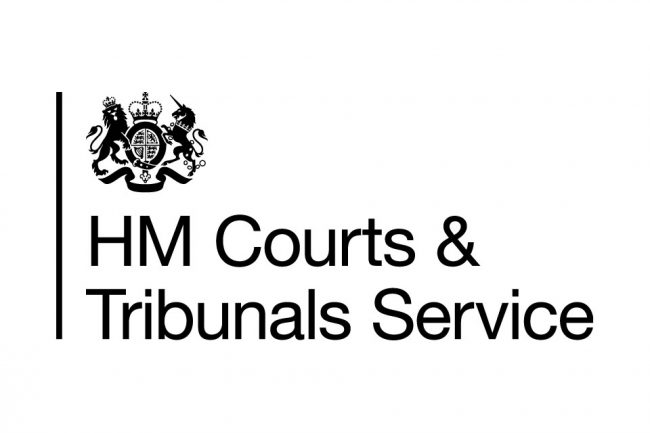 Your unique reference number is Please send this cover sheet along with your document(s) to the address shown below.HMCTS Financial RemedyPO Box 12746HARLOWCM20 9QZ